Título en españolTítulo en inglésPrimer Autor , Segundo Autor , Tercer Autor, Cuarto Autor ResumenEn este documento se describen las instrucciones que constituyen una guía de preparación de artículos –basados en procesos de investigación- para la Revista Visión electrónica: algo más que un estado sólido. Utilice este documento como una plantilla para redactar el artículo, por lo que se sugiere surtir al pie de la letra el orden y los campos del formato. El resumen debe presentarse en inglés y español con un máximo de 180 palabras y debe contener: 1) lo que el autor ha hecho, 2) cómo lo hizo, 3) los resultados principales, 4) la relevancia de los resultados. Los autores son completamente responsables de la originalidad, carácter inédito y de la calidad de su artículo; el comité editorial, en el caso de aceptar el trabajo para publicación, lo someterá a evaluación por pares académicos, por lo que los autores ceden los derechos patrimoniales de la publicación a la revista. La plantilla se puede descargar como archivo de la página: https://revistas.udistrital.edu.co/index.php/visele/formatos_publicacion Palabras clave: escribir de seis a nueve palabras clave en inglés separadas por coma y ordenadas alfabéticamente.AbstractThis document describes the instructions that are a guide to preparing papers –based on a research process- for the Revista Visión Electrónica: algo más que un estado sólido. Use this document as a template for writing the article, then follow the order and spaces that suggest this format. The summary should be presented in English and Spanish with a maximum of 180 words and should contain: 1) what the author has done, 2) as it did, 3) the main results, 4) the relevance of the results. Authors are fully responsible for the originality, unpublished nature and quality of their articles; the editorial committee, in the case of accepting the work for publication, will submit it to academic peer review, so that authors transfer their patrimonial rights of publication to the journal. The template can be downloaded from: https://revistas.udistrital.edu.co/index.php/visele/formatos_publicacionKeywords: write six to eight keywords in English, separated by commas and sorted alphabetically.IntroducciónLa plantilla, está definida para mantener la uniformidad en la presentación de los artículos en la revista. Para tener un formato de alta calidad y coherencia, usted como autor debe seguir estas instrucciones. La manera más fácil de hacer esto es descargar la plantilla y reemplazar el contenido con su propio artículo. El archivo de la plantilla contiene estilos predefinidos para cada aspecto del diseño general del documento, familias tipográficas, y tamaños de tipografía apropiados, lo que permite reducir su trabajo al momento de dar formato al documento. No cambie el tamaño de las fuentes, encabezados, pie de página o espaciado de línea para introducir más texto en un número limitado de páginas. En la Introducción, por ejemplo, se expone en forma concisa: el problema, el propósito del trabajo y se resume el estado actual del tema de estudio. Esta sección, debe estar plena y debidamente referenciada puesto que aquí aparece la revisión de los diferentes planteamientos hechos por otros investigadores y se constituye en el punto de partida que fundamenta su investigación. La descripción del estado actual del tema, o estado del arte, implica una revisión de la literatura publicada o los antecedentes de su problema de investigación. Las referencias deben ser aquellas que competen estrictamente con el objeto de estudio. No se incluyen datos ni conclusiones de la investigación. Debe finalizarse con la forma en la que se estructurará el desarrollo del tema, que explica el diseño de la investigación y su implementación en la práctica; puede incluir: Marco teórico, Modelamiento, Descripción de la alternativa, Desarrollo experimental, Métodos, Materiales, Diseño, Implementación, Resultados o Discusión de los resultados.Normas Generales Los artículos deben tener una extensión mínima de 10 páginas a doble espacio y máxima de 20. Familias Tipográficas y Tamaños Utilice tipografía Arial. El tamaño recomendado para el cuerpo del texto es de 12 puntos y para el Título del artículo 14 puntos. Formato En el diseño de su original, formato carta de 8.5 x 11 pulgadas. El documento debe estar justificado. Los párrafos deberán ser escritos a doble espacio. Los párrafos deben tener máximo 10 renglones.Desarrollo del tema El desarrollo del tema de estudio se presenta en diversas secciones. Cada sección va numerada con números arábigos, seguidos de un punto (i.e. 1., 2.,…). Las secciones pueden contener subsecciones que van numeradas del número de la sección y del número de la subsección, seguidos cada uno por un punto. Cada nivel inferior introduce un número arábigo adicional. (Por ejemplo, la subsección 3 de la subsección 2 de la sección 4 sería numerada como 4.2.3.). Los niveles de subsección no tienen límite, pero se recomienda no utilizar más de tres. El primer capítulo es el que corresponde a la Introducción.El artículo también debe incluir los resultados obtenidos y discusiones sobre las perspectivas o implicaciones de estos resultados. Los resultados se pueden presentar en Tablas o Figuras, referenciadas desde el texto. Los resultados deben encaminarse a una discusión donde se examinan e interpretan. La discusión alrededor de los resultados debe derivar en conclusiones que pueden servir de base para la sección de conclusiones.Requerimientos Adicionales En esta sección se presentan las instrucciones de edición para las figuras, tablas, abreviaturas y acrónimos.Figuras y Tablas El título y la descripción de las figuras y tablas deberá ubicarse encima de las mismas, indicando su fuente, si es externa debe colocar el número de la referencia correspondiente [1] y si es elaborada por los autores debe indicarlo debajo de la figura o tabla. Todos los diagramas, esquemas, gráficas, mapas u otro tipo de imagen utilizado dentro del artículo serán tratados como figuras. Las tablas y las figuras deberán numerarse y titularse de manera clara. Además, deben localizarse en el lugar más cercano a donde son citadas, es decir, deben ser referenciadas desde el texto del artículo; y adjuntar una carpeta adjunta a este archivo con todas las imágenes originales en formato .tiff, con una resolución mínima de 300 dpi. Use la palabra Figura X, no abreviada, para referirse a una figura X y Tabla X para referirse a una tabla. Ver ejemplos en la Tabla 1 y Figura 1.Tabla 1. Explicaciones de la resolución de las figuras.Fuente: elaboración propia.Si las figuras incluyen ejes, como en el plano cartesiano, deben rotularse convenientemente. Los rótulos deben ser palabras completas que definan las cantidades que representan. No utilice las unidades como rótulos, pero si incluya las unidades en los rótulos. Por ejemplo, si un eje representa una longitud en metros escriba en el rótulo del eje “Longitud (m)” y no “m” ni “mts.” ni “metros”. Los múltiplos o submúltiplos de las unidades deben estar dentro del paréntesis que encierra las unidades; es decir, “Longitud (Km)” o Longitud (103 m)”, no escriba “Longitud (m) × 103”. Un ejemplo se puede ver en la Figura 1. Figura 1. Detalle de una señal electroencefalográfica registrada durante el sueño de un paciente para diagnóstico. La señal se registró durante varias horas. [5]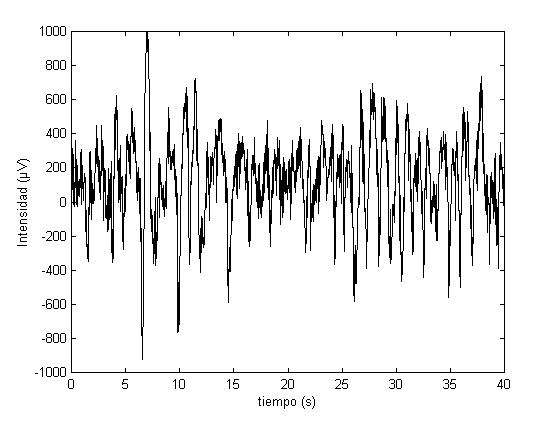 EcuacionesCuando los artículos incluyen ecuaciones, éstas deben ser elaboradas en un editor de ecuaciones apropiado. Si utiliza Word, use o bien Microsoft Editor de Ecuaciones o MathType para las ecuaciones de su artículo. Numere las ecuaciones consecutivamente, por orden de aparición, con números arábigos entre paréntesis justificado al margen derecho, como en (1). Utilice paréntesis para evitar ambigüedades en los denominadores. Ponga signos de puntuación en las ecuaciones cuando formen parte de una frase. Especificar coma (,) para decimal y no utilice separación de miles (100000 y 0,23).Asegúrese de que las variables, constantes, parámetros, índices, subíndices o superíndices, operadores o, en general, los símbolos de su ecuación hayan sido definidos con anterioridad. El lector debe conocer sobre qué cantidades se estuvo trabajando dentro del desarrollo de la investigación. Ponga en cursiva los símbolos (T podría referirse a la temperatura, pero T es la unidad tesla). Refiérase a “(1),” o “ecuación (1)” no “Ec. (1)”.UnidadesUse el Sistema Internacional como unidades primarias. Se pueden usar otras unidades como unidades secundarias (entre paréntesis). Esto se aplica a artículos sobre almacenamiento de datos. Por ejemplo, escriba “15 Gb/cm2 (100 Gb/in2).” Se considera una excepción cuando las unidades inglesas se usan como identificadores comerciales, como “unidad de disco de 3.5 pulgadas.” Evite mezclar unidades del Sistema Internacional con el Sistema Cegesimal, tales como corriente en amperios y campo magnético en oersteds. Esto a menudo lleva a confusión porque las ecuaciones no son dimensionalmente equiparables. Si debe usar unidades mezcladas, especifique claramente las unidades para cada cantidad en la ecuación. La unidad en el Sistema Internacional para la fuerza del campo magnético H es A/m. Sin embargo, si desea utilizar unidades de T, o bien refiérase a densidad de flujo magnético B o fuerza del campo magnético simbolizado como µ0H. Utilice el punto centrado para separar unidades compuestas, es decir, “A·m2.”Abreviaturas y Acrónimos Defina las abreviaturas y acrónimos la primera vez que sean utilizadas en el texto. Evite emplear abreviaturas en el título, salvo que resulte imprescindible. Conclusiones El seguimiento de las normas indicadas permitirá que su trabajo no sólo se destaque por su contenido, sino que también resulte visualmente atractivo.Reconocimientos Si los hay, deberán ubicarse al final del trabajo, justo antes de las referencias. Se indica la entidad que patrocina la investigación, o donde se implementó el producto de la investigación: modelo, software, prototipo, simulación; o la entidad, empresa o grupo de investigación de la cual es producto final este artículo. Esta sección no llevará numeración.Referencias La utilización de referencias bibliográficas debe hacerse de forma numerada en el orden en que las fuentes van siendo citadas en el texto, así: [1], cuando se utilizan varias fuentes consecutivas se presenta [1-9], no consecutivas [1,2,9]. Si se utiliza de nuevo la misma fuente en otra parte del documento, se conserva el número asignado inicialmente. En la bibliografía las referencias se listan según el orden de aparición en el texto. Todas las referencias utilizadas deben estar en el texto y en las referencias en el formato estándar de IEEE. Todas las referencias deben ser documentos accesibles públicamente. Indique la URL de todas las referencias que tengan. Finalmente, note que el título de esta sección no lleva numeración. Siga la lista siguiente, omitiendo los subtítulos de publicaciones periódicas, capítulos de libro o libro, por ejemplo, pues sólo sirven de guía.Publicaciones periódicas (Revistas)[1]	Inicial primer nombre. Inicial Segundo Nombre. Primer apellido completo-Segundo apellido completo, “Título Completo del Artículo”, Nombre de la Revista Periódica, volumen, número, páginas, mes y año de publicación. doi: XX.XXXX.XXX.123456[2] 	D. Rairán-Antolines, “Levitación Magnética”, Revista Tecnura, vol. 2, no. 4, pp. 56-67, junio 2010. https://doi.org/10.14483/22487638.6071 [3] 	R. E. Kalman, “New results in linear filtering and prediction theory”, J. Basic Eng., vol. 83, pp. 95-108, marzo 2009. https://doi.org/10.1115/1.3658902 [4]	F. Cancino y J. V. Lorenzo, “Técnicas de simulación y filtrado de ruido en señales de espectroscopia RMN mediante transformadas wavelets”, Revista Ingeniería, vol. 6, Número 1, pp. 73-76, diciembre 2001. https://doi.org/10.14483/23448393.1477 [5] 	H. Eriksson y P. E. Danielsson, “Two problems on Boolean memories”, IEEE Trans. Electron. Devices, vol. 11, pp. 32–33, enero 2007. [6]	E. Camargo-Casallas, et al., “Control vectorial de motores de inducción”, Visión Electrónica, vol. 4, no. 2, pp. 97-105, julio 2010. https://doi.org/10.14483/22484728.281 [7] 	L. T. Wu. et al., “Real-time analytic sensitivity method for transient security assessment and prevent control”, Proc. Inst. Elect. Eng., vol. 135, pp. 107-117, junio 2008.[8]	J. E. Harmon, “The Structure of Scientific and Engineering Papers: A Historical Perspective”, IEEE Trans. On Professional Communication, vol. 32, no. 3, pp. 132-138, septiembre 1989. https://doi.org/10.1109/47.31618 [9]	M. M. Pierson and B. L. Pierson, “Beginnings and Endings: Keys to Better Engineering Technical Writing”, IEEE Trans. On Professional Communication, vol. 40, no. 4, pp. 299-304, diciembre 2010. https://doi.org/10.1109/47.650007 Libro o capítulo de libro[10]	Inicial primer nombre. Inicial Segundo Nombre. Primer apellido-Segundo apellido, “Título Completo del Libro”, Ciudad: editorial, páginas, año de publicación.[11]	J. K. Bragg, La idea del Futuro, 2ª. ed. Bogotá: Casa editorial El Tiempo, 2008.[12]	R. E. Anderson, “Social impacts of computing: Codes of professional ethics”. Social Science Computing Review, 3a. ed. París: edit. Springer Verlag, pp.453-469, 2008.[13]	K. S. Shanmugan and A. M. Breipohl, “Random Signals: Detection, Estimation and Data Analysis” in Control and Dynamic Systems, vol. 69, Multidimensional Systems. Singapore: John Wiley & Sons, Inc., pp. 110-135, 1988.[14] 	J. K. Armando, “Conclusiones y recomendaciones,” en Sombras de la Ilusión. 5a ed. Bogotá: editorial Universidad Distrital Francisco José de Caldas, cap. 4, sec.3, pp. 221–304, 2010.[15] 	L. G. Rosendo, et al., “Teoría y práctica de la extensión y la educación continua”. Bogotá: editorial Universidad Distrital Francisco José de Caldas, p. 294, 2010.Ponencias publicadas[16]	Inicial primer nombre. Inicial Segundo Nombre. Primer apellido-Segundo apellido, “Título completo de la ponencia”, Nombre de la publicación de la conferencia, páginas, año de publicación.[17]	N. Wolfberg, “Storage and retrieval for image and video databases”, SPIE Proceedings, pp. 27-32, 1993.Tesis de maestría o doctorales[18]	Inicial primer nombre. Inicial Segundo Nombre. Primer apellido completo, “Nombre completo de la Tesis”, tesis MSc., Universidad de titulación, ciudad, estado o país, año.[19] 	W. A. Díaz, O. Et al, “Tomografía Local usando Wavelets”, tesis MSc., Departamento de Ciencias Básicas, Universidad EAFIT, Medellín, Colombia, 2012.[20]	J. Williams, “Narrow-Band Analyzer”, tesis PhD., Universidad de Harvard, Cambridge, Massachussets, 1993.Manuales o catálogos[21]	Empresa o Institución, Título del manual o catálogo, número del manual o catálogo, Ciudad, año.Normas o estándares[22]	Título de la norma o estándar, número del manual o catálogo, año.[23]	Letter Symbols for Quantities, ANSI Standard Y10.5, 1968.Patentes[24]	Inicial primer nombre. Inicial Segundo Nombre. Primer apellido-Segundo apellido, “Título completo de la patente”, Número, País, fecha.[25]	J. P. Wilkinson, “Non linear resonant circuit devices”, U.S. Patent 3 624 12, 16 de Julio de 1990.Fuentes electrónicas[26]	Inicial primer nombre. Inicial Segundo Nombre. Primer apellido-Segundo apellido, “Título del artículo”, fecha. [En línea]. Disponible en http://sitio/ruta/archivo.extensión.[27]	J. Case, D. S. Rajan, and A. M. Shende, “Lattice Computers for Approximating Euclidean Space”, julio 2011. [En línea]. Disponible en: http://www.ewb.org.au/resource/file/299_Annual_Report_0607-low_res_final.pdf [28]	Computational, Optical, and Dischrge Physics Group, University of Illinois at Urbana-Champaign, diciembre 2011. [En línea]. Disponible en: http://uigelz.ece.uiuc.edu/Projects/HPEM-ICP/index.html FigurasTablasArticulo 1Tiff dpiNormalesArticulo 2Tiff Formateadas